Самообследованиемуниципального бюджетного общеобразовательного учреждения «Средняя общеобразовательная школа № 6»за 2014-2015 учебный годСт.Тбилисская Краснодарский край2015 годСодержание:I.Аналитическая часть1.Оценка образовательной деятельности.2.Оценка системы управления общеобразовательного учреждения.3.Оценка содержания и качественной подготовки обучающихся.4.Оценка организации учебного процесса.5.Оценка востребованности выпускников.6.Оценка качества кадрового, учебно-методического и библиотечно-информационного обеспечения.7.Оценка материально-технической базы.8.Оценка функционирования внутренней системы оценки качества образования.9. Анализ показателей деятельности школыII.Анализ показателей деятельности МБОУ «СОШ №6»I.Аналитическая часть1.Оценка образовательной деятельности.В школе, на конец 2014-2015 учебного года обучалось 501 учащийся. Успешно окончили учебный год 498 учащихся: 434 ученика 1-8-х и 10-х классов переведены в следующий класс, 67 учащихся 9-х и 11-х классов успешно выдержали государственную итоговую аттестацию и получили соответствующий документ об образовании. Обучение 1 классов - безоценочное. Обучаются на дому 3 человека – Винодей Иван 6 «А» класс, Иванов Игорь – 8 «А» класс, Белевцев Дмитрий – 10 класс  Из 433 учащихся  на все пятерки  окончили школу 86 учащихся, что составило 20% (в 2013-2014 учебном году –   72 обучающихся 17%), на «4» и «5» - 196 учащихся, то есть  45,2% аттестуемых учащихся (в 2013-2014 учебном году – 201 47,2%). Лучшие классы по качеству знаний:5 «а» - 87 % (Борзенко С.А.) 2 «а»- 85%(Ковалева С.В)9 «а» -81% (Коршакова О.И.)          2 «б» - 78% (Азарскова К.И.)6 «а» - 75% (Межегурская И.А.)4 «Б» - 75% (Старкова О.Л.)  11 кл. – 72% (Суворова А.Б.)  3 «а» - 70% (Лазарева О.В.) Классы  с низким показателем по качеству знаний:8 «А» - 30% (Горлачева О.Н.)8 «Б» - 30% (Кошелев А.А.)9 «Б» - 37% (Калашникова А.А.)Сравнительный анализ  успеваемости  по классамУспеваемость учащихся на конец 2014-2015 учебного года составила 93,9% (в 2013-2014 учебном году – 100%) - три неуспевающих 10 класса – АнтонянВагуш (по литературе, алгебре, геометрии, английскому языку, элективному курсу «Методы решения геометрических задач»), Воронина Екатерина (по алгебре, геометрии, физике, элективным курсам «Метод решения геометрических задач», «Решение уравнений и неравенств», МзыкянАксана – по алгебре, геометрии, английскому языку, элективным курсам «Секреты грамотности», «Методы решения геометрических задач», «Решение уравнений и неравенств»).Крайне важной является деятельность школы  по  повышению качества знаний, предупреждение  неуспеваемости учащихся, что отражено в задачах, поставленных перед коллективом школы. Можно сделать вывод о положительной динамике в решении вопроса о повышении качества знаний учащихся.  Из таблицы видно, что на 1% увеличилось качество знаний по школе по сравнению с прошлым годам (2014-2015 г.). Однако в 2014-2015 уч. году качество знаний среди учащихся среднего уровня образования (10-11 классы) снизилось на 6,2%/ Причиной такой разницы в качестве знаний по школе в течение 3 лет – низкий уровень мотивации  обучающихся.Анализ краевых диагностических работРезультаты краевых диагностических работ показали низкую предметную обученость в: -  6Б, 7Б, 9Б классах по математике - учитель Мисовец В.В., -7А 10, 11 классы по математике – учитель Игнатова О.Г.- 8А классе по русскому языку – учитель Замураева О.Г.- 9Б классе по русскому языку – учитель Чеботарева Е.В.- 8Б классе по геометрии, 8А классе по алгебре – учитель Тороп Л.Н.- 10,11 классе по физике – учитель Муратова З.И.- 11 классе по биологии – учитель Горлачева О.Н.     На оптимальном уровне (средний балл по классу значительно выше порога успешности) выполнены контрольно-диагностические работы по следующим предметам:-русский язык: 4 А класс учитель Савина Н.Ф.,4 Б класс учитель Старкова О.Л., 5 А класс учитель Калугина В.И.; 7 А, 11  классы  учитель Хребтова О.А., 9 Б класс учитель Чеботарева Е.В.; - математика : 4 А класс учитель Савина Н.Ф.,4 Б класс учитель Старкова О.Л.,6 А класс учитель  Мисовец В.В.; -иностранный язык: 10 класс учитель Коршакова О.И.;-обществознание: 11 класс учитель Борзенко С.А.;-комплексная диагностическая работа в 1-4- х классах  учителя Савина Н.Ф., Стракова О.Л., Попова Т.И., Шевцова Н.В, Лазарева О.В., Лепская С.В., Ковалева С.В., Азарскова К.И., Ткаченко А.В..2.Оценка системы управления общеобразовательного учреждения.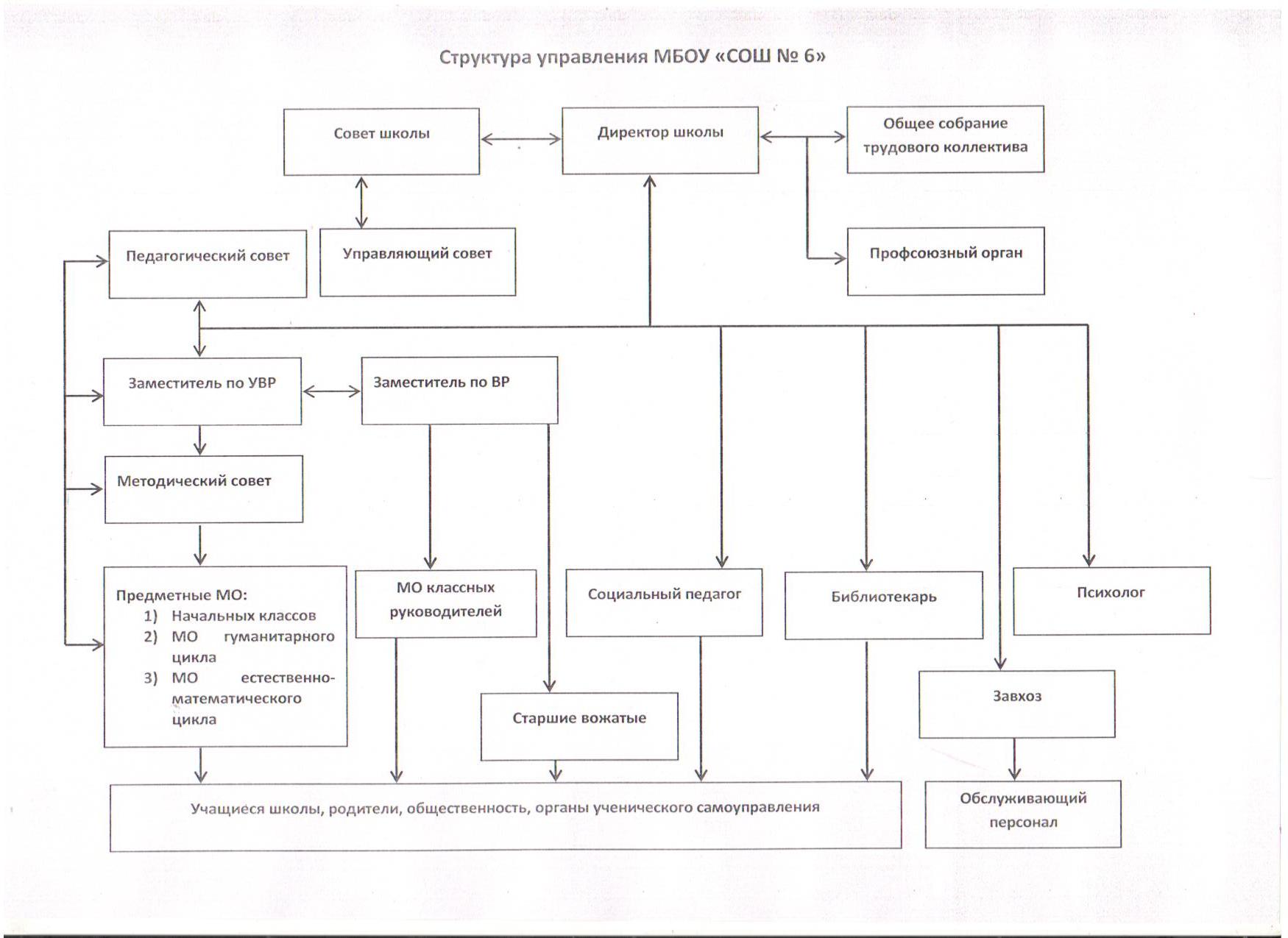 Управление школой осуществляется в соответствии с законодательством Российской Федерации, Уставом школы и строится на принципах единоначалия и самоуправления. Формами самоуправления школы являются: Конференция школы, Управляющий совет школы, Родительские комитеты классов, Педагогический совет, Методический совет, Совет командиров. Координирующая деятельность аппарата управления осуществляется в различных формах, выбор которых определяется исходя из задач, поставленных, программой развития, годовым планом работы, локальными актами школы.Основными формами координации деятельности аппарата управления в общеобразовательном учреждении являются:– годовой план работы школы;– заседания Управляющего совета;– педагогические советы;– заседания Методического совета;– административные совещания;– производственные совещания;– тематические совещания при директоре, завуче;-заседания ШВР;-заседания Совета профилактики;-заседания совета командиров.	3.Оценка содержания и качественной подготовки обучающихся.К государственной итоговой аттестации было допущено 45 обучающихся 9-х классов. Итоговая аттестация проводилась в форме ОГЭ по математике и русскому языку. Результаты экзаменов 9 классов за 2015 год(с учетом пересдачи по математике)По сравнению с прошлым годом качество уменьшилось   по русскому языку (на 49%),  а по математике (на 4%). Все выпускники 9-х классов окончили курс основной общей школы и получили аттестат об основном общем образовании. Учащиеся 9А класса: Козлякова Арина, Козырялова Анастасия, Куракова Александра, Новикова Юлия, Соклакова Дарья, Литвякова Анастасия, Шендоровский Даниил и учащаяся 9 «Б» класса -  Абалихина Кристина - получили аттестаты с отличием. В 2014-2015 учебном году 22 выпускника 11 класса  все экзамены сдавали в формате  ЕГЭ. Результаты прохождения государственной итоговой аттестации представлены в следующей таблице.Результаты итоговой аттестации выпускников 11 классов за 2015  годРезультаты ЕГЭ по предметамВсе учащиеся 11 классов сдали экзамены по всем предметам в форме ЕГЭ и набрали баллы выше минимальных, установленных Рособрнадзором  за исключением математики (профильный)- 4 учащихся. 	Прохождение государственной итоговой аттестации выпускниками 11 классов в сравнении с результатами государственной итоговой аттестации в форме ЕГЭ по основным предметам за предыдущие 5 лет представлены в  таблице № 12Результаты государственной итоговой аттестации в  сравнении за 5 летИз таблицы и диаграмм видно, что уровень сдачи ЕГЭ   снизился  по русскому языку в сравнении с 2014 годом на 5 баллов, но повысился относительно результатам 2011 года на 4.3 балла. Процент успеваемости по русскому языку в 2014,  2015 году остается стабильным (100%), сведено к нулю количество выпускников, не прошедших «порог успешности» по данному предмету. Хуже результаты по математике. В 2015 году экзамен по математике можно было сдавать как на  базовом уровне, так и на профильном уровне. На базовом уровне ЕГЭ по математике сдавали 15 выпускников 11 класса. Все выпускники успешно справились с заданиями и получили положительные отметки. 22 выпускника  сдавали математику на профильном уровне, 4 выпускника не прошли «порог успешности», т.е.  набрали минимальное количество баллов (min. 24 балла), среди них: Иванова Анастасия- 18 баллов, Панчилова Карина – 23 балла, Рубан Татьяна- 18 баллов, Сидоров Андрей- 23 балла. Так как, вышеуказанные выпускники успешно сдали ЕГЭ по математике базового уровня, то  им были выданы аттестаты подтверждающие окончание среднего общего образования.        По результатам ЕГЭ лучшие результаты по предметам:по математике: Диль Александр -74 балла, Рожкова Алина- 70 баллов; по русскому языку: Аман Дарья- 90 баллов, Рожкова Алина – 90 баллов; обществознание - Рожкова Алина – 88 баллов, Литвиченко Роман- 82 балла; биология: Кутаков Владимир—72 балла;история: Неботова Людмила– 62 балла;физика: Диль Александр – 57 баллов;информатика и ИКТ: Литвиченко Роман – 66 баллов.химия – Аман Дарья- 68 баллов.	Выпускники 11 класса  Аман Дарья, Диль Александр, Литвиченко Роман, Морозов Александр, Рожкова Алина получили аттестаты с отличием и были награждены медалями «За особые успехи в учении».- работа педагога-психолога.	4.Оценка организации учебного процесса.    Организация образовательного процесса регламентируется режимом работы, учебным планом, годовым календарным учебным графиком, расписанием занятий. Режим работы.Учебные занятия проходят в одну смену. Начало учебных занятий в 08:00 часов.Число уроков в расписании в течение дня не превышает в 1-11 классах. При составлении расписания чередуются в течение дня и недели предметы естественно-математического и гуманитарного циклов с уроками музыки, ИЗО, технологии и физкультуры. Учитывается ход дневной и недельной кривой умственной работоспособности обучающихся. Проводится комплекс упражнений физкультурных минуток, гимнастика для глаз. Продолжительность перемен соответствует требованиям.  В 1-х классах применяется "ступенчатый" метод постепенного наращивания учебной нагрузки.  В 1 классах – пятидневная рабочая неделя, во 2 – 11 классах -  шестидневная рабочая неделя. Учебный план для  8х – 11х классов на 2014-2015 учебный год сконструирован на основе Базисного учебного плана 2004 года с учетом соблюдения преемственности между  уровнями обучения. Учебный план 1х – 7х классов составлен  в соответствии с требованиями ФГОС.    Реализация учебного плана  направлена на формирование базовых основ и фундамента всего последующего обучения, в том числе: - учебной деятельности, как системы учебных и познавательных мотивов, умения принимать, сохранять, реализовывать учебные цели, умения планировать, контролировать и оценивать учебные действия и их результат;- универсальных учебных действий;- познавательной мотивации и интересов обучающихся, их готовности и способности к сотрудничеству и совместной деятельности ученика с учителем и одноклассниками, основы нравственного поведения, определяющего отношения личности с обществом и окружающими людьми. Максимальная аудиторная учебная нагрузка обучающихся не превышает предельно допустимую  аудиторную учебную нагрузку и    соответствует   требованиям СанПиН.Контингент обучающихся стабилен, движение учащихся происходит по объективным причинам (переезд в другие территории) и не вносит дестабилизацию в процесс развития школы. Формы обучения: очная.5.Оценка востребованности выпускников.По окончании МБОУ «СОШ №6» следующее распределение выпускников: из 22 выпускников поступили на бюджетной основе 9 человек. Учебные заведения: 8 человек в КубГАУ, г. Краснодар, РУК (Российский университет кооперации), г. Краснодар, Северо-Кавказский институт бизнеса и инженерно-коммуникационных технологий, г. Армавир, Ульяновское высшее летно-инженерное училище гражданской авиации (институт), г. Ульяновск, РАП, г. Краснодар, Донской государственный технический университет, г. Ростов-на-Дону, АГУ, г. Майкоп, Азово-Черноморская государственная агроинженерная академия, г. Зерноград (Ростовская обл.).6.Оценка качества кадрового, учебно-методического и библиотечно-информационного обеспечения.В 2014- 2015 учебном году продолжилась работа педагогического коллектива над единой методической темой: «Формирование ключевых компетенций учащихся в условиях новой образовательной среды», выбор которой определился интересами, проблемами и возможностями педагогического коллектива, актуальностью в условиях внедрения ФГОС  на ступенях начального общего и основного общего образования.Работа с кадрамиВ школе работает квалифицированный  педагогический коллектив, способный создать условия для индивидуального развития каждого обучающегося. В школе учебно-воспитательный процесс осуществляют 36 педагогических работников, из них: «Почетный работник общего образования РФ» -1(Е.В. Ларина); «Отличник народного просвещения» - 5 (Т.И. Попова, В.И. Калугина, Л.Н. Тороп, А.А. Калашникова, Н.Ф. Савина). Более 20 лет работают – 24 чел., 10 – 20 лет - 6 чел., от 5 до 10 лет –2чел., от 2 до 5 лет – 1 чел., менее 2 лет – 3 чел. Средний возраст педагогических работников – 43 года.Необходимо отметить также личные достижения педагогов школы. В прошедшем учебном году О.Г.Замураева была награждена грамотой Министерства образования и науки РФ, В.И.Калугина - грамотой Министерства образования и науки Краснодарского края, С.В.Бабенко получил благодарственное письмо Министерства образования и науки Краснодарского края.Аттестация.За учебный год было аттестовано: на высшую категорию 1 учитель (О.В.Лазарева); на первую квалификационную категорию 8 педагогических работников; с целью подтверждения соответствия занимаемой должности 3 учителя. На момент окончания учебного года все педагогические работники, подлежащие аттестации, имеют действующие квалификационные категории. Не подлежат аттестации учителя, проработавшие в занимаемой должности менее двух лет, Л.К.Лиманов, Р.Ю. Биллер, А.В. Ткаченко, Д.Н. Пыжов. Не аттестуемые должности «библиотекарь», «заместитель директора по учебно-воспитательной работе».Учеба на курсах повышения квалификации.Согласно перспективному плану повышения квалификации в 2014-2015 учебном году 4 педагогических работника прошли курсы повышения квалификации. Количество учителей, не прошедших курсы, – 3 человека.	Таким образом, в школе отлажена работа по повышению квалификации педагогов через курсовую подготовку. Высшей формой коллективной методической работы, по-прежнему, остается педагогический совет. В 2014-2015 учебном году был проведентематический педсовет по теме:«Проектирование современного урока в соответствии с требованиями ФГОС». Принимая решение педагогического совета, коллектив стремился избрать новые подходы, современные технологии в решении задач образования и воспитания.В школе создан методический совет, план работы которого подчинен задачам методической работы и находится в соответствии с методической темой школы.План работы методического совета подчинен задачам методической службы в соответствии с методической темой школы. План методического совета выполнен полностью. Было проведено 6 заседаний методического совета, вся деятельность которого способствовала росту педагогического мастерства учителя, повышению качества образовательного процесса.	Все учителя школы объединены в предметные методические объединения. В школе в течение последних лет работают четыре методических объединения учителей:-Гуманитарный цикл (руководитель Е.В.Чеботарева)-Естественно-математический цикл (руководитель В.В. Мисовец)-Спортивно-эстетический цикл (руководитель Л.С.Косякова)-Начальные классы (руководитель О.Л.Старкова)Два учителя являются руководителями РМО: А.А.Кошелев -РМО ОБЖ, Борзенко С.А. -РМО основ православной культуры, тьютор по ОПК, Межегурская И.А. – тьютор по кубановедению.  На заседаниях школьных методических объединений обсуждались следующие вопросы: знакомство с  планом работы на учебный год; с нормативно-правовой базой, работа с образовательными стандартами; согласование рабочих программ; преемственность в работе  предшколы, начальных классов, основного и старшего звена; методы работы по ликвидации пробелов в знаниях учащихся; методы работы с учащимися, имеющими повышенную мотивацию к учебно-познавательной деятельности; формы и методы  промежуточного и итогового контроля; отчеты учителей по темам самообразования; новые технологии и проблемы их внедрения в практику, итоговая аттестация учащихся, подготовка и проведение экзамена  в форме ОГЭ и ЕГЭ, итоги контрольных срезов,  анализ работы МО за учебный год. . Традиционным видом методической работы является проведение предметных недель. Проведены следующие тематические недели: кубановедения, физкультуры, русского языка и литературы, математики, истории и обществознания, химии, биологии, иностранных языков, экологии, ОБЖ, технологии. Остается недостаточно высоким организационно-методический уровень  предметных недель.Участие педагогов школы в методической работе разных уровней.Педагогический коллектив школы участвовал в методической работе не только школы, но и района, края. Учителя школы посетили более 27 семинаров, мастер-классов, проводимых на муниципальном уровне. Школа также являлась площадкой для проведения мероприятий различного уровня:- районный семинар  учителей кубановедения;- районный семинар  учителей ОРКЭС, ОПК;-районный семинар учителей начальных классов; -районный семинар учителей математики;-районный семинар учителей ОБЖ;-районный семинар педагогов-психологов;На базе школы состоялся краевой семинар учителей математики, на котором распространяли свой опыт работы учителя В.В. Мисовец  и О.Г. Игнатова.Одной из форм методической работы по повышению профессионального мастерства учителя являются мастер-класс.Так, при проведении краевого семинара учителей математики на базе школы прошёл открытый урок по теме «Сравнение рациональных чисел» в 6 классе (учитель В.В. Мисовец). В 2014-2015 учебном году педагоги школы продолжили делиться опытом, публикуя свои работы в различных журналах:Часть методических разработок педагогов школы помещены в «Методическую копилку» на сайте школы – tbl-school6.ru. Все материалы свободны для просмотра и использования всеми заинтересованными участниками учебного процесса.Учителя школы имеют хорошую методическую подготовку, но в данном учебном году мало принимали участие в профессиональных конкурсах, НПК, фестивалях: Мониторинг участия педагогов в профессиональных конкурсах:5. Участие обучающихся в творческих конкурсах.В 2014-2015 учебном году была продолжена работа по привлечению учащихся к участию в районных, зональных и краевых этапах олимпиад по различным предметам, интеллектуальным и творческим конкурсам разных направлений.1. Участие обучающихся 5-11 классов во Всероссийской и региональной олимпиадах школьников по предметам.В рейтинге школ района по результатам муниципального этапа Всероссийской олимпиады и региональной олимпиад школа занимает 5-е место.В числе успешных на муниципальном уровне:Сравнительный анализ результатов муниципального этапа Всероссийской олимпиады школьников, региональных олимпиад выглядит так:Мониторинг результатов олимпиады по предметам:2. Участие обучающихся 2-4 классов в муниципальных предметных олимпиадах младших школьников. Следует отметить высокий организационный уровень подготовки и проведения школьного этапа олимпиады в МБОУ «СОШ № 6» в условиях максимального охвата учащихся. Победители и призёры школьного этапа олимпиад принимали участие в муниципальных предметных олимпиадах младших школьников. Впервые прошла олимпиада по английскому языку среди учеников 2-4 классов.Сравнительный анализ результатов муниципальных предметных олимпиад младших школьников:3. Участие обучающихся 1-7 классов в районной викторине по кубановедению. Ежегодно обучающиеся нашей школы становятся победителями и призёрами муниципальной викторины по кубановедению:Сравнительный анализ результатов муниципальной викторины по кубановедению:4.Участие обучающихся в НПК. Одно из значимых направлений работы с одаренными детьми – проектная и исследовательская деятельность в рамках работы школьного научного общества. В этом учебном году на районную конференцию было представлено 8 исследовательских проектов.Результаты муниципальной научно-практической конференции:Сравнительный анализмуниципальной научно-практической конференцииДанную работу необходимо активизировать на уровне каждого методического объединения, особенно на ступенях реализующих ФГОСы.7.Оценка материально-технической базы.В 2014-2015 учебном году работало 29 учебных кабинетов, 2 мастерские и 1 кабинет обслуживающего труда, 2 спортивных зала. Интерактивными досками  оснащены 18 кабинетов, мультимедийными установками 13 кабинетов. Учебно-наглядными пособиями оснащены все  кабинеты.На 2014-2015 учебный год было запланировано на развитие материально-технической базы 820000,00 рублей.Приобретено: -учебников  на сумму555681,99 рублейУчебная мебель в кабинетах не соответствует санитарным правилам.Софиты установлены в 28  кабинетах, установить необходимо в   3 кабинетах.Правила пожарной безопасности выполнены не в полном объеме из-за вложения больших финансовых средств. В 2014-2015 учебном году были перезаряжены огнетушители на сумму 3300,00 рублей  на денежные средства платных образовательных услуг, закуплено достаточное количество знаков по пожарной безопасности, восстановлена пожарная сигнализация в спортивных залах на сумму49000,00 рублей из денежных средств, выделенных ЗСК, установлен эвакуационный выход в малом спортивном зале на денежные средства выделенные ЗСК 51000,00 рублей, заменены светильники в 9   кабинетах на сумму 150 000,00 рублей, выделенных ЗСК и 65781,00 рублей на платные образовательные услуги,  установлены притворы на двери в коридорах на рублей, выделенных из платных образовательных услуг.  Школа получила паспорт «Доступная среда». Были установлены поручни по коридорам, приведено в соответствии крыльцо школы, заменены двери в столовой, актовом зале, входные, библиотеке; приведен в соответствии с требованиями санитарная комната; закуплены необходимые знаки для детей с ограниченными возможностями здоровья; в 11 кабинетах установлены рабочие места в соответствии с требованиями; закуплены 2 гусеничных подъемника для передвижения детей с ограниченными возможностями здоровья. Для приведения Доступной среды в школе было выделено из федерального бюджета 1340000,00 рублей, из краевого бюджета 715000,00 рублей, из местного бюджета 182800 рублей, 56917,54 рублей из платных образовательных услуг.  Для выдачи аттестатов выпускникам было закуплено аттестатов соответствующего уровня образования на сумму 9776,00 рублей из краевого бюджета.          Для функционирования общеобразовательного учреждения оплачено из муниципального бюджета за коммунальные услуги: отопление 1177086,71 рублей, освещение 465600,00 рублей, употребление воды- 32029,50 рублей, вывоз ЖБО 62745,24 рублей, ТБО 11970,21 рублей.         Медицинский осмотр прошли все работники общеобразовательного учреждения на сумму 133400,00 рублей выделенные из краевого бюджета.В 2014-2015 учебном году проведен косметический ремонт: учебных кабинетов за счет родительских добровольных пожертвований; мастерские, столовая, крыльцо на сумму 26929,00 рублей на платные образовательные услуги.В 2015-2016 учебном году необходимо заменить светильники в учебных кабинетах, частично привести в соответствие учебную мебель, установить двери на чердачное помещение и в щитовую.8.Оценка функционирования внутренней системы оценки качества образования.           Образовательной  программой  определены направления работы: оценка качества нормативной правовой базы школы; образовательных программ школы; знаний обучающихся; достижений обучающихся во внеурочной деятельности; оценка качества образовательных услуг; условий для осуществления образовательного процесса; работы педагогов.        Деятельность педагогов школы основана на  сочетании традиционных и инновационных технологий обучения, направленных на вовлечение обучающихся в активный процесс познания, способствующий достижению ими высоких результатов в обучении, так как это является обязательным условием интеллектуального, творческого и нравственного развития школьников. К наиболее широко используемым технологиям относятся: групповые, коллективные способы обучения, здоровьесбережение, игровые. Кроме того, техническое оснащение школы и особенности учебного плана позволяют широко использовать проектные, информационно-коммуникационные и исследовательские технологии.           Администрацией школы посещались уроки учителей по плану внутришкольного контроля.  Контроль за уровнем преподавания позволяет сделать вывод о том, что уровень  проведения уроков является достаточным. Все предметы учебного плана ведутся соответствующими специалистами, УМК по предметам отвечают требованиям единой линии: программа, учебник, методическое пособие. Качество обученности по отдельным предметам и учителям за 2014 – 2015 учебный год.Качество обученности по отдельным предметам и учителям за 2014-2015 учебный год в сравнении с 2013-2014 учебным годом.Лучшие результаты качества знаний по предмету у учителей: Марченко А.В. география – 92%;Борзенко С.А. обществознание – 86%;Лазарева Ю.И. английский язык – 84%Борзенко С.А. история – 84%Качество знаний на критическом  уровне у учителей по предмету:Мисовец В.В.(геометрия – 9Б класс) – 45%9. Анализ показателей деятельности школы      Анализ деятельности школы позволил определить её основные конкурентные преимущества, а именно:- в школе работает квалифицированный педагогический коллектив, мотивированный на деятельность по развитию образовательного учреждения; - разработана система морального и материального стимулирования педагогических работников, работников службы сопровождения и технического персонала;- существует система поощрения обучающихся;- обеспечивается повышение уровня информированности и технологической грамотности педагогов в вопросах здоровьесбережения;- уровень подготовки выпускников позволяет им  продолжать получать образование в средних и профессиональных заведениях.- использование  современных педагогических технологий (в том числе – информационно-коммуникационных технологий) способствует повышению качества образовательного процесса.Всё это обеспечивает достаточно высокий авторитет школы в социуме. В нашей школе работают творческие педагоги и обучаются талантливые дети.В ходе анализа выявлены следующие проблемы:-недостаточно эффективно осуществляется внедрение педагогами активных  форм и методов проведения уроков (дискуссии, исследовательская работа, проектная деятельность).-требуется активнее повышать уровень квалификации педагогов для устранения вышеуказанной проблемы и по вопросам внедрения ФГОС НОО и ФГОС ООО, используя для этого различные формы (очные, дистанционные).Поэтому определены следующие задачи школы:1.Создать условия для: освоения и внедрения новых образовательных технологий  (ИКТ, проектной и исследовательской деятельности); подготовки.2.Продолжить работу по повышению качества обучения  в соответствии с намеченными показателями.3.Продолжить работу по образовательной подготовке учащихся:формировать прочные, устойчивые, глубокие знания основ наук;повышать мотивацию обучения;формировать навыки культуры умственного труда;формировать систему общих и специальных умений и навыков;формировать коммуникативные и рефлексивные навыки.4. Продолжить работу над методической темой: «Формирование ключевых компетенций учащихся в условиях новой образовательной среды».5. Разнообразить формы работы с одаренными детьми.6. Мотивировать педагогов к личностно-профессиональному развитию, распространению инновационного педагогического опыта, овладению передовыми педагогическими технологиями.Анализ показателей деятельности муниципального бюджетного общеобразовательного учреждения«Средняя общеобразовательная школа №6», подлежащеесамообследованиюза 2014-2015 учебный год
Утвержден:Приказом директораМБОУ «СОШ №6» от 20.08.2015г. №153/1     Класс / классный руководительПроцент качества успеваемости в классе на конец 2013 – 2014 учебного годаПроцент качества успеваемости в классе на конец 2014 – 2015 учебного года2 «А» Ковалева С.В.-85%2 «Б» Азарскова К.И.-78%3 «А» Лазарева О.В.80%70%3 «Б» Лепская С.В.62%64%4«А» Савина Н.Ф.71%69%4 «Б» Старкова О.Л.75%75%4 «А»/ 5 «А»  Попова Т.И. /Борзенко С.А..76%87%4 «Б»/5 «Б»  Бушнева Н.В./ Игнатова О.Г.62%56%6 «А» Межегурская И.А.85%75%6 «Б» Чеботарева Е.В.62%56%7 «А» Лазарева Ю.И.63%60%7 «Б» Муратова З.И.61%50%8 «А» Горлачёва О.Н.40%30%8 «Б» Кошелев А.А. 54%30%9 «А» Коршакова О.И.85%81%9 «Б» Калашникова А.А.33%37%10  Марченко А.В.50%58%11 Суворова А.Б.63%72%Русский языкМатематикаРусский языкМатематикаВсего учащихся4545Допущено до экзаменов4545Не допущено до экзаменов--Не явилось на экзамен--сдавало4545сдало4545«5»82«4» 1433«3»2310«2»--% выполнения100100% качества49%78%Всего обучающихсяДопущено до экзаменовСдавали всегоИз них Из них Из них не получили минимальное количество балловне получили минимальное количество балловне получили минимальное количество балловНе прошедшие итоговую аттестацию (выпущены со справкой)Всего обучающихсяДопущено до экзаменовСдавали всегоВ форме ЕГЭ по русскому языку в форме ЕГЭпо математике (базовый)в форме ЕГЭпо математике (профильный)не получили минимальное количество балловне получили минимальное количество балловне получили минимальное количество балловНе прошедшие итоговую аттестацию (выпущены со справкой)Всего обучающихсяДопущено до экзаменовСдавали всегоВ форме ЕГЭ по русскому языку в форме ЕГЭпо математике (базовый)в форме ЕГЭпо математике (профильный)по русскому языкупо математике (базовая)по математике (профиль)Не прошедшие итоговую аттестацию (выпущены со справкой)2222222215220040№ п/пПредмет Всегоуч-ся, сдававших предметСредний балл по школе 2015гСредний балл по школе 2014гСредний балл по району2015Средний балл по краю 20151Русский язык (Хребтова О.А.)2267 72Калугина В.И68.870.82Математика(профильная)Игнатова О.Г.2243,5  (с учетом 4 двоек)50( без «2»)49.949.53Математика(базовая) Игнатова О.Г154,06                    -4.494.404информатика и ИКТБиллер Р.Ю.166-57.356.76ОбществознаниеБорзенко С.А.20   60,366,561.560.07ИсторияБорзенко С.А.24958,255.353.98БиологияГорлачева О.Н.656-56.561.39ФизикаМуратова З.И.348,3 46,750.254.310ХимияГорлачева О.Н.2636462.464.8предмет2011201120122012201320132014201420152015предмет% усп.Ср. балл% усп.Ср. балл% усп.Ср. балл% усп.Ср. балл% усп.Ср. баллРусский язык98%62,7100%66,296,3%64100%72100%67Математика100%44,5100%41,489%38,2100%50100%4.1Математика ( профиль)--------82%43,4Высшее образованиеОбучаются заочноСреднее специальное3312ГодРаботники с высшей категориейC первой  квалификационной категориейCо II квалификационной категориейСоответствие занимаемой должностиБез категории2012-201312122632013-201410152442014-20151012176Формы повышения квалификацииКол-во работников школыКурсы ККИДППО3Курсы ККИДППО в соответствии с ФГОС2Краевые семинары и краткосрочные курсы1Наименование журналаФ.И.О. учителяПубликация в научно-методическом журнале «Всё для учителя!»Е.В.ЧеботареваЕ.В.ЛаринаО.В.ЛазареваПубликация в журнале «Информационный вестник»И.А. МежегурскаяНаименование конкурсаФ.И.О. учителяРезультат «Учитель года Кубани – 2015»Ю.И.Лазарева Участник«Педагог-психолог Кубани – 2015»Е.В.Ларина2 местоМуниципальный конкурс мультимедийных уроков среди педагоговЕ.В.Чеботарева2 местоМуниципальный конкурс мультимедийных уроков среди педагоговС.А.Борзенко1 местоКраевой фестиваль кубановеденияИ.А. МежегурскаяСертификатКраевой фестиваль кубановедения проектная работа «Животный мир Кубани (3 класс)»О.В.ЛазареваСертификатКраевая  научно-практическая конференция «Методическое сопровождение реализации ФГОС НОО в образовательных организациях Краснодарского края»О.В.ЛазареваСертификатМуниципальный этап краевого Интернет-проекта «Победа деда-моя Победа!»Е.В.ЧеботареваУчастникКонкурс на получение денежного поощрения учителями Краснодарского краяС.А.БорзенкоПризёр (100.000)ГодМуниципальный этапКраевой этап2011-2012402012-2013522013-2014202014-201530№ п/пФамилия Имя учащегосяФамилия Имя учащегосяФамилия Имя учащегосяКлассКлассСтатусФ.И.О.руководителяАнглийский языкАнглийский языкАнглийский языкАнглийский языкАнглийский языкАнглийский языкАнглийский язык1ДильАлександрАлександрАлександр11ПризерА.Б.Суворова 2ЕгановаАлександраАлександраАлександра7аПризерЮ.И.Лазарева3ОвчинниковаЕкатеринаЕкатеринаЕкатерина10ПризерО.И. КоршаковаБиологияБиологияБиологияБиологияБиологияБиологияБиология4ДверниковНикитаНикитаНикита8аПризерО.Н. Горлачева5СоклаковаДарьяДарьяДарья9аПризерА.В.Марченко  ГеографияГеографияГеографияГеографияГеографияГеографияГеография6АбалихинаКристинаКристинаКристина9бПризерА.А.Калашникова7КутченкоПолинаПолинаПолина1ПризерА.В.Марченко  ЖурналистикаЖурналистикаЖурналистикаЖурналистикаЖурналистикаЖурналистикаЖурналистика8ТюринаАннаАннаАнна9аПобедительЕ.В.ЧеботареваИсторияИсторияИсторияИсторияИсторияИсторияИстория9КураковаАлександраАлександраАлександра9аПризерС.А.Борзенко10НеботоваЛюдмила Людмила Людмила 11ПризерС.А.Борзенко11ОвчинниковаЕкатеринаЕкатеринаЕкатерина10ПризерС.А.Борзенко12РожковаАлинаАлинаАлина11ПризерС.А.БорзенкоКубановедениеКубановедениеКубановедениеКубановедениеКубановедениеКубановедениеКубановедение13КураковаАлександраАлександраАлександра9аПобедительИ.А. Межегурская14ЛунюшкинаМарияМарияМария10Победитель15Разживина НатальяНатальяНаталья11Победитель16ШухартАлинаАлинаАлина8бПобедитель17КутченкоПолина Полина Полина 10Призер18РубанТатьянаТатьянаТатьяна11Призер19СтойкинаАннаАннаАнна8бПризер20Тюрина АннаАннаАнна9аПризерЛитератураЛитератураЛитератураЛитератураЛитератураЛитератураЛитература21ВоронкинаЕкатеринаЕкатеринаЕкатерина10ПризерВ.И.Калугина22КозляковаАринаАринаАрина9аПризерВ.И.Калугина23КутченкоПолинаПолинаПолина10ПризерВ.И.Калугина24ТюринаАннаАннаАнна9аПризерВ.И.Калугина25ШухартАлинаАлинаАлина8бПризерО.Г. ЗамураеваМатематикаМатематикаМатематикаМатематикаМатематикаМатематикаМатематика26КутоваВалентинаВалентинаВалентина6аПризерВ.В. МисовецОБЖОБЖОБЖОБЖОБЖОБЖОБЖ27СамойленкоВикторияВикторияВиктория9аПобедительА.А.КошелевОбществознаниеОбществознаниеОбществознаниеОбществознаниеОбществознаниеОбществознаниеОбществознание28ГерасидиКсенияКсенияКсения9аПризерС.А.Борзенко29КутченкоПолинаПолинаПолина10ПризерС.А.Борзенко30ШухартАлинаАлинаАлина8бПризерН.Ю.ГорбуноваОсновы православной культурыОсновы православной культурыОсновы православной культурыОсновы православной культурыОсновы православной культурыОсновы православной культурыОсновы православной культуры31БауэрАнастасия4а4а4аПобедительС.А.Борзенко32КорневаАнна5а5а5аПобедитель33КураковаАлександра9а9а9аПобедитель34БаламутоваАнастасия5б5б5бПризер35ГрязноваВлада4б4б4бПризер36ЛитвяковаАнастасия9а9а9аПризер37ЛунюшкинаМария101010Призер38РазживинаНаталья111111ПризерПравоПравоПравоПравоПравоПравоПраво39ДильАлександр111111ПобедительС.А.Борзенко40ГерасидиКсения9а9а9аПризерРусский языкРусский языкРусский языкРусский языкРусский языкРусский языкРусский язык41Еганова Александра 7а7а7аПризерО.А. Хребтова42КозыряловаАнастасия 9а9а9аПризерВ.И.Калугина43КутченкоПолина101010ПризерВ.И.Калугина44ПозоянАртем8а8а8аПризерО.Г. Замураева45ЭлизбарянАни101010ПризерВ.И.КалугинаТехнологияТехнологияТехнологияТехнологияТехнологияТехнологияТехнология46БеджанянЭлина8б8б8бПобедительЛ.С.Косякова47ГоркачИлья7а7а7аПризерС.В. Скорбин48ДмитриевМаксим8б8б8бПризерС.В. Скорбин49ДунаевРуслан8б8б8бПризерС.В. Скорбин50КурбановРашид7б7б7бПризерС.В. Скорбин51МишакинМаксим7б7б7бПризерС.В. Скорбин52ПозоянАртем8а8а8аПризерС.В. Скорбин53ХалеваЛия8а8а8аПризерЛ.С.Косякова54ЧеботаревНикита7а7а7аПризерС.В. СкорбинФизикаФизикаФизикаФизикаФизикаФизикаФизика55ДильАлександр111111ПризерЗ.И.МуратоваФизическая культураФизическая культураФизическая культураФизическая культураФизическая культураФизическая культураФизическая культура56АнтонянАгасин7б7б7бПобедительС.В.Бабенко57СамойленкоВиктория9а9а9аПобедительС.В.Бабенко58КурбановРашид7б7б7бПризерС.В.Бабенко59КутченкоПолина101010ПризерС.В.Бабенко60ОкроянВладимир9б9б9бПризерС.В.Бабенко61ПозоянДаниел111111ПризерС.В.Бабенко62ЧнаваянДживан8б8б8бПризерС.В.БабенкоЭкономикаЭкономикаЭкономикаЭкономикаЭкономикаЭкономикаЭкономика63КураковаАлександра9а9а9аПризерС.А.БорзенкогодПобедители муниципального этапаПобедители зонального этапаПобедители краевогоэтапа2006-2007202-2007-2008156-2008-200914412009-2010245-2010-201123 - 13 поб. + 10 пр.12011 -201222 - 2 поб. + 20 пр.-2012-201330- 3 поб. + 27 пр.-2013-201429 - 2 поб. + 27 пр.1-2014-201563 - 13 поб. + 50 пр.3-Предмет2010-20112011 -20122012-20132013-20142014-2015Физика01011История11314Английский язык10023Французский язык103 00Литература12415Химия11000Русский язык301 15Обществознание102 33Математика00111География031 02Право11012Технология23109Биология02332Физкультура71367ОБЖнет22 21Искусство (МХК)223 10Кубановедение22248Политехническая физика011 10Экономика1№ п/пФамилияИмяОтчествоКласс обученияСтатус диплома МатематикаМатематикаМатематикаМатематикаМатематикаМатематика1КонстантиновИванДенисович3ЛазареваПризер2ШильцовЯрославДмитриевич4СавинаПризерРусский языкРусский языкРусский языкРусский языкРусский языкРусский язык3БауэрАнастасияКонстантиновна4СавинаПризер4ДонсковаТатьянаВасильевна3ЛазареваПризер5ИваненкоАртем Вячеславовна4СавинаПризер6КутоваЮлияГеннадьевна3ЛазареваПризер7РомашоваДарьяАнтоновна3ЛазареваПризер8РудомановаДианаСергеевна2АзарсковаПризер9ЧернышеваЭлинаВитальевна4СтарковаПризерОкружающий мирОкружающий мирОкружающий мирОкружающий мирОкружающий мирОкружающий мир10ГрязновИльяЕвгеньевич3ЛазареваПобедительАнглийский языкАнглийский языкАнглийский языкАнглийский языкАнглийский языкАнглийский язык11ГрязновИльяЕвгеньевич3ЛазареваПризер12ГрязноваВладаВасильевна4СтарковаПризер13НеробаМаксимСергеевич3ЛазареваПризергодПобедители муниципального этапа2011 -2012132012-2013112013-201462014-201513№ п/пФ.И. учащегосяФ.И. учащегосяКлассСтатусФ.И.О. руководителя1ЖердеваВиктория1ПобедительТ.И.Попова2Рисс Валерия7ПобедительИ.А. Межегурская3Курбанов Рашид7ПризерИ.А. Межегурская4Носков Максим3ПризерС.В. Лепская5ЧершышеваЭлина4ПризерО.Л.Старкова6БаламутоваАнастасия5ПризерИ.А. МежегурскаягодПобедители муниципального этапа2009-201042010-201142011-2012162012-201382013-201472014-20157№ п/пФ.И. учащегосяСтатусСтатусСтатусФ.И.О. учителя, подготовившего победителя или призёраФ.И.О. учителя, подготовившего победителя или призёра1Ромашева ДарьяПобедительПобедительПобедительЛазарева О.В.Лазарева О.В.2Жуков ДаниилПризерПризерПризерПопова Т.И.Попова Т.И.3Корнева АннаКорнева АннаПобедительПопова Т.И.Попова Т.И.4Лунюшкина МарияЛунюшкина МарияПобедительБорзенко С.А.Борзенко С.А.5Щетинин СергейЩетинин СергейПобедительПопова Т.И.Попова Т.И.6Козлякова АринаКозлякова АринаПризерМежегурская И.А.Межегурская И.А.7Куракова АлександраКуракова АлександраПризерМежегурская И.А.Межегурская И.А.8Тюрина АннаТюрина АннаПризерМежегурская И.А.Межегурская И.А.районзонакрай2005-200632006-200741 (1 место)2007-2008521 (2 место)2008-200911212009-20103212010-2011211(1 место)2011-201222012-201332013-201452014-201584Предмет Ф.И.О. учителяКласс Количество обучающихсяУспевают по предметуКачество обученности2013-2014 гКачество обученности2014-2015 гРусский языкКовалева С.В.2А2626-80%Русский языкАзарскова К.И.2Б2222-82%Русский языкЛазарева О.В.3А262685%74%Русский языкЛепская С.В.3Б212181%73%Русский языкСтаркова О.Л.4Б262675%78%Русский языкСавина Н.Ф.4А282871%73%Русский языкХребтова О.А.5Б, 7а, 11696968%68%Русский языкЗамураева О.Г.7 Б, 8А, 8 Б616153,4 %47%Русский языкЧеботарева Е.В.6А, 6Б, 9Б727270,4%65%Русский языкКалугина В.И5А,9А, 10808078%79%МатематикаКовалева С.В.2А2626-80%МатематикаАзарскова К.И.2Б2222-86%МатематикаЛазарева О.В.3А262685 %81%МатематикаЛепская С.В.3Б212176 %68%МатематикаСтаркова О.Л.4Б262682 %78%МатематикаСавина Н.Ф.4А282872 %73%Математика/ АлгебраТороп Л.Н.5А,8А, 8Б, 9А666668%70%Математика/ АлгебраИгнатова О.Г.7А, , 10, 11666361%63%Математика/ АлгебраМисовец В.В.6А, 6Б, 7Б, 9Б727268%61%Геометрия Тороп Л.Н.8А, 8Б, 9А666668,256%Геометрия Игнатова О.Г7А, , 10, 11666360%67%Геометрия Мисовец В.В.9Б191947,4%45%География Калашникова А.А.8А, 8Б, 9Б606065%55%География Марченко А.В..6А, 6Б, 7А, 7Б, 8Б, 10, 1116216286%92%Английский язык/ французский языкКоршакова О.И.2А,2Б, 3А, 3Б, 4А,4Б, 5А, 5Б,6А,  6Б, 8Б, 9А, 1017717784%82,1%Английский язык/ французский языкСуворова А.Б. А.Б.5А, 6Б, 8А, 11444480%74%Английский язык/ французский языкЛазарева Ю.В.2А, 2Б, 3А,3Б,4А,4Б, 5Б, 6А, 7А,, 8Б, 9Б, 10, 11167165 80%84%История Горбунова Н.Ю.6А, 6Б, 8А, 8Б.949455,2%56%История Борзенко С.А.5А, 5Б, 9А, 9Б, 10, 1114614682%84%История Межегурская И.А.7А, 7Б4242-69%Обществознание Горбунова Н.Ю.6А, 6Б, 8А, 8Б.949460%60%Обществознание Борзенко С.А.5А, 5Б, 9А, 9Б, 10, 1114614680%86%Обществознание Межегурская И.А.7А, 7Б4242-77%БиологияМарченко А.В.5А,5Б, 8Б, 9А, 9Б12112175%75%БиологияГорлачёва О.Н.6А, 6Б, 7А, 7Б, 8А, 10, 1116416474%75%ХимияГорлачева О.Н8А, 8Б, 9А, 9Б, 10, 1113113178%65,5%ФизикаМуратова З.И.7А, 7Б, 8А, 8Б, 9А, 9Б, 10, 1117317362%75%№ п/пПоказателиЕдиница измерения1.Образовательная деятельность1.1Общая численность учащихся501 человек1.2Численность учащихся по образовательной программе начального общего образования217 человек1.3Численность учащихся по образовательной программе основного общего образования238 человек1.4Численность учащихся по образовательной программе среднего общего образования46 человек1.5Численность/удельный вес численности учащихся, успевающих на “4”и “5”по результатам промежуточной аттестации, в общей численности учащихся282 чел/56%1.6Средний балл государственной итоговой аттестации выпускников 9 класса по русскому языку38,3 баллов1.7Средний балл государственной итоговой аттестации выпускников 9 класса по математике18 баллов1.8Средний балл единого государственного экзамена выпускников 11 класса по русскому языку67 баллов1.9Средний балл единого государственного экзамена выпускников 11 класса по математике43,5 и 4,06  баллов1.10Численность/удельный вес численности выпускников 9 класса, получивших неудовлетворительные результаты на государственной итоговой аттестации по русскому языку, в общей численности выпускников 9 класса0%1.11Численность/удельный вес численности выпускников 9 класса, получивших неудовлетворительные результаты на государственной итоговой аттестации по математике, в общей численности выпускников 9 класса0%1.12Численность/удельный вес численности выпускников 11 класса, получивших результаты ниже установленного минимального количества баллов единого государственного экзамена по русскому языку, в общей численности выпускников 11 класса0%1.13Численность/удельный вес численности выпускников 11 класса, получивших результаты ниже установленного минимального количества баллов единого государственного экзамена по математике, в общей численности выпускников 11 класса0%1.14Численность/удельный вес численности выпускников 9 класса, не получивших аттестаты об основном общем образовании, в общей численности выпускников 9 класса0%1.15Численность/удельный вес численности выпускников 11 класса, не получивших аттестаты о среднем общем образовании, в общей численности выпускников 11 класса0%1.16Численность/удельный вес численности выпускников 9 класса, получивших аттестаты об основном общем образовании с отличием, в общей численности выпускников 9 класса8 человека / 17,7%1.17Численность/удельный вес численности выпускников 11 класса, получивших аттестаты о среднем общем образовании с отличием, в общей численности выпускников 11 класса5человек / 22,7%1.18Численность/удельный вес численности учащихся, принявших участие в различных олимпиадах, смотрах, конкурсах, в общей численности учащихся219 человек 43,7 %1.19Численность/удельный вес численности учащихся-победителей и призеров олимпиад, смотров, конкурсов, в общей численности учащихся, в том числе:115 человек22 %1.19.1Регионального уровня25 человека 4,9 %1.19.2Федерального уровня0 человек0 %1.19.3Международного уровня0 человек 0 %1.20Численность/удельный вес численности учащихся, получающих образование с углубленным изучением отдельных учебных предметов, в общей численности учащихся01.21Численность/удельный вес численности учащихся, получающих образование в рамках профильного обучения, в общей численности учащихся 9 %1.22Численность/удельный вес численности обучающихся с применением дистанционных образовательных технологий, электронного обучения, в общей численности учащихся01.23Численность/удельный вес численности учащихся в рамках сетевой формы реализации образовательных программ, в общей численности учащихся01.24Общая численность педагогических работников, в том числе:36 человек1.25Численность/удельный вес численности педагогических работников, имеющих высшее образование, в общей численности педагогических работников33 человека 91 %1.26Численность/удельный вес численности педагогических работников, имеющих высшее образование педагогической направленности (профиля), в общей численности педагогических работников33 человек 91 %1.27Численность/удельный вес численности педагогических работников, имеющих среднее профессиональное образование, в общей численности педагогических работников3 человека 8.3 %1.28Численность/удельный вес численности педагогических работников, имеющих среднее профессиональное образование педагогической направленности (профиля), в общей численности педагогических работников2 человека5,5 %1.29Численность/удельный вес численности педагогических работников, которым по результатам аттестации присвоена квалификационная категория в общей численности педагогических работников, в том числе:23 человек 63.8 %1.29.1Высшая10 человек 28 %1.29.2Первая12 человек 33.3 %Вторая1 человек 2 %1.30Численность/удельный вес численности педагогических работников в общей численности педагогических работников, педагогический стаж работы которых составляет:1.30.1До 5 лет4 человека 11 %1.30.2Свыше 30 лет9 человек 25 %1.31Численность/удельный вес численности педагогических работников в общей численности педагогических работников в возрасте до 30 лет5 человек 14 %1.32Численность/удельный вес численности педагогических работников в общей численности педагогических работников в возрасте от 55 лет8 человек 22 %1.33Численность/удельный вес численности педагогических и административно-хозяйственных работников, прошедших за последние 5 лет повышение квалификации/профессиональную переподготовку по профилю педагогической деятельности или иной осуществляемой в образовательной организации деятельности, в общей численности педагогических и административно-хозяйственных работников33 человека 92 %1.34Численность/удельный вес численности педагогических и административно-хозяйственных работников, прошедших повышение квалификации по применению в образовательном процессе федеральных государственных образовательных стандартов в общей численности педагогических и административно-хозяйственных работников25 человек 69 %2.Инфраструктура2.1Количество компьютеров в расчете на одного учащегося8 единиц2.2Количество экземпляров учебной и учебно-методической литературы из общего количества единиц хранения библиотечного фонда, состоящих на учете, в расчете на одного учащегося22 единицы2.3Наличие в образовательной организации системы электронного документооборотада2.4Наличие читального зала библиотеки, в том числе:да2.4.1С обеспечением возможности работы на стационарных компьютерах или использования переносных компьютеровда2.4.2С медиатекойда2.4.3Оснащенного средствами сканирования и распознавания текстовда2.4.4С выходом в Интернет с компьютеров, расположенных в помещении библиотекида2.4.5С контролируемой распечаткой бумажных материаловда2.5Численность/удельный вес численности учащихся, которым обеспечена возможность пользоваться широкополосным Интернетом (не менее 2 Мб/с), в общей численности учащихся240человек/ 50%2.6Общая площадь помещений, в которых осуществляется образовательная деятельность, в расчете на одного учащегося1728кв.м / 3.6 кв.м